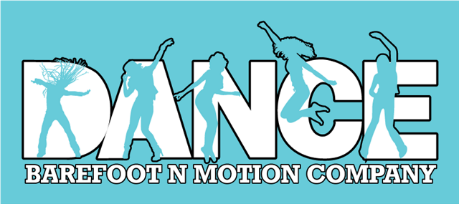 P r e-Professional ProgramA c a d e m i c Y e a r2 0 22/2 0 23AUDITIONAPPLICATION FORMStudent Name:________________________ Age___________ Birth-date ___/___/___Address ____________________________________ City___________________ State______ Zip ____________Parent Name:____________________________________ Email: ____________________________HomePhone:________________________________ Cell:_________________________________________Academic School__________________________________Grade_______________ Please include one photo in 1st arabesque (students 8 and older) and one headshot (all applicants)Dance TrainingDance Training In the box below, please list your previous dance training. Include dates and names of studios and teachers.Summer Programs/WorkshopsSchool(s)Teacher(s)Years attended please include dates#of ballet classes per week# of discipline classes per weekSchool(s)Teacher(s)Years attended please include dates